В рамках реализации федерального проекта "Формирование комфортной городской среды" национального проекта "Жилье и городская среда", в 2020 году планировалось благоустроить 9 общественных территорий: 1. Сквер на пересечении ул. Русанова-пр. Ленинградский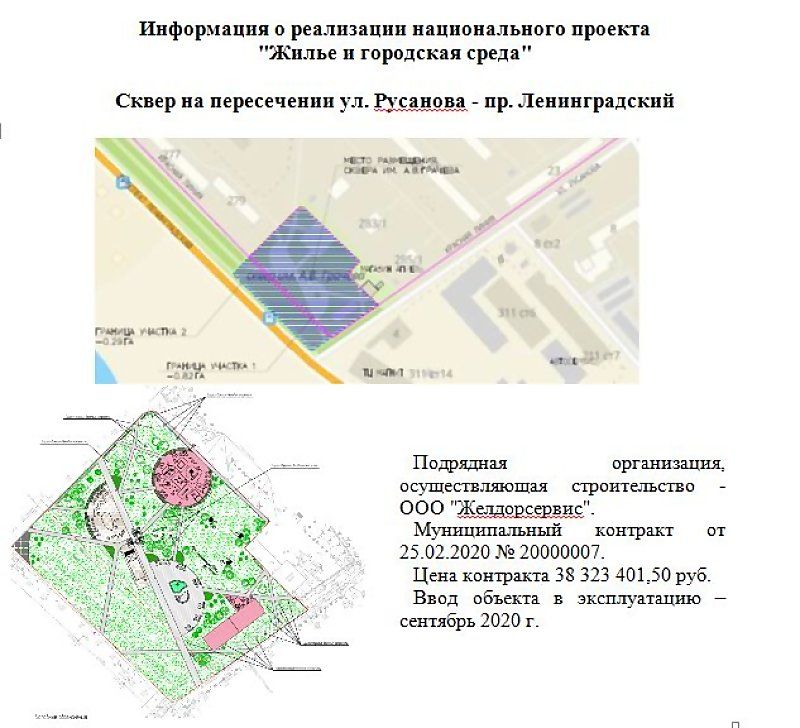 	2. Общественная территория, расположенная вблизи дома № 28 по ул. Партизанская (Северный округ)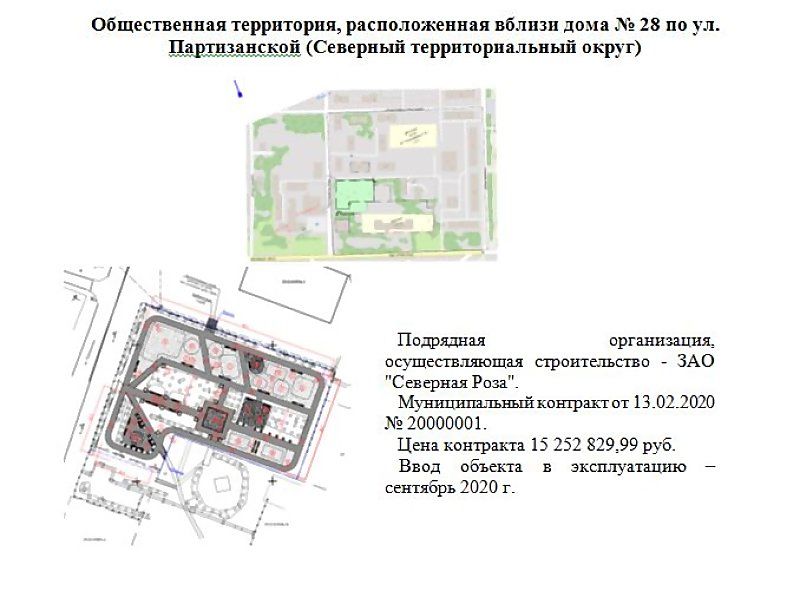 3. Сквер по адресу: ул. Воронина, д. 32 (округ Варавино-Фактория)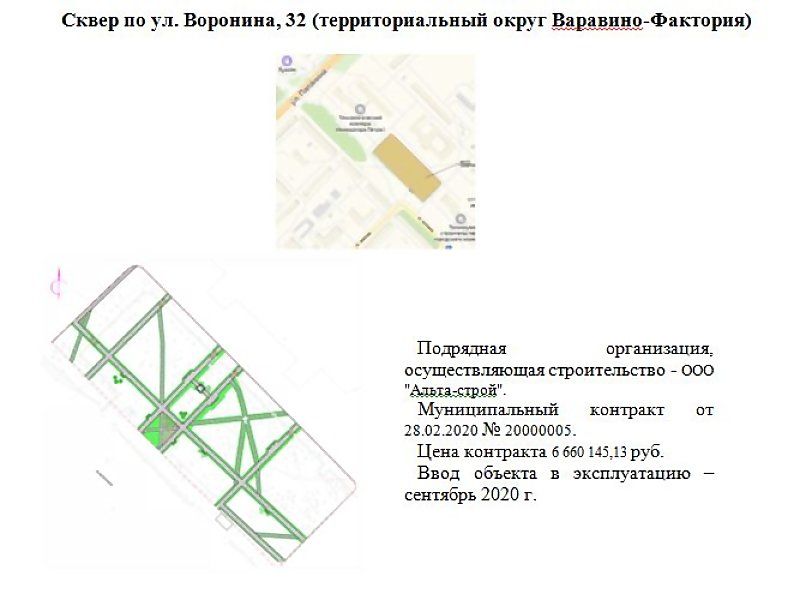 4. Общественная территория в районе домов 104, 106, 108 по ул. Воскресенской; № 32 по ул. Шабалина (Ломоносовский округ)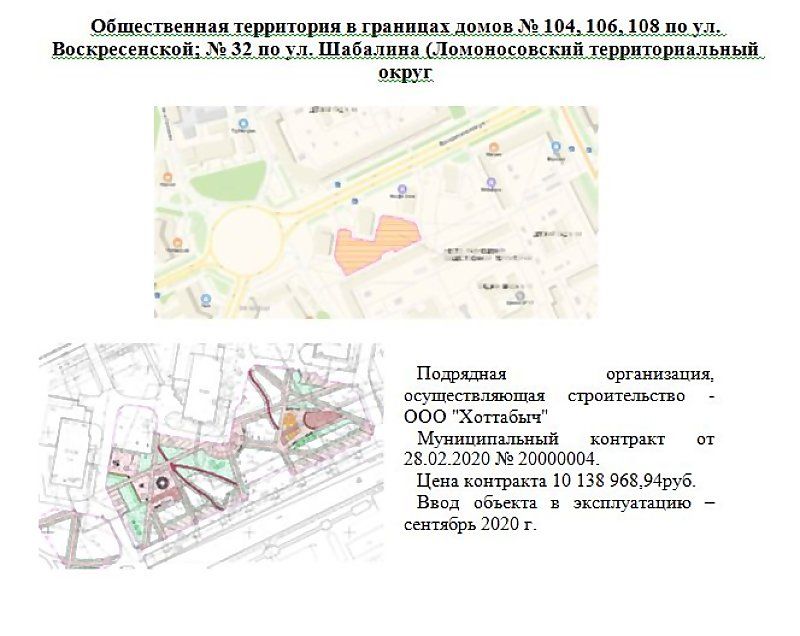 5. Общественная территория у Исакогорского детско-юношеского центра, ул. Ленинская, д.16 (Исакогорский и Цигломенский округ)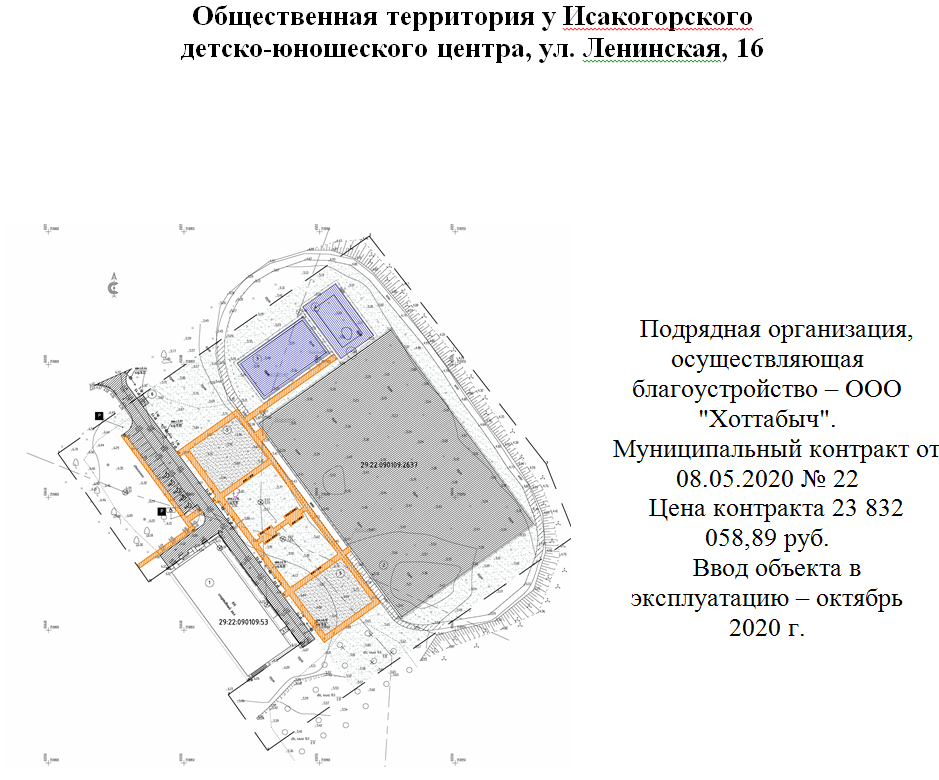 6. Сквер имени 12-й бригады Морской пехоты, в районе КЦ "Маймакса") (Маймаксанский округ)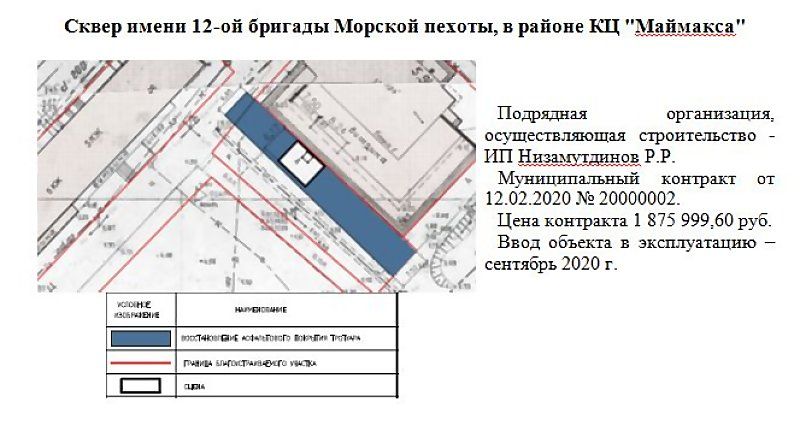 7. Территория по адресу: ул. Дачная, 38, 40 – ул. Воронина 53, 55 (округ Майская Горка)8. Набережная Северной Двины (от "Праги" до Железнодорожного моста)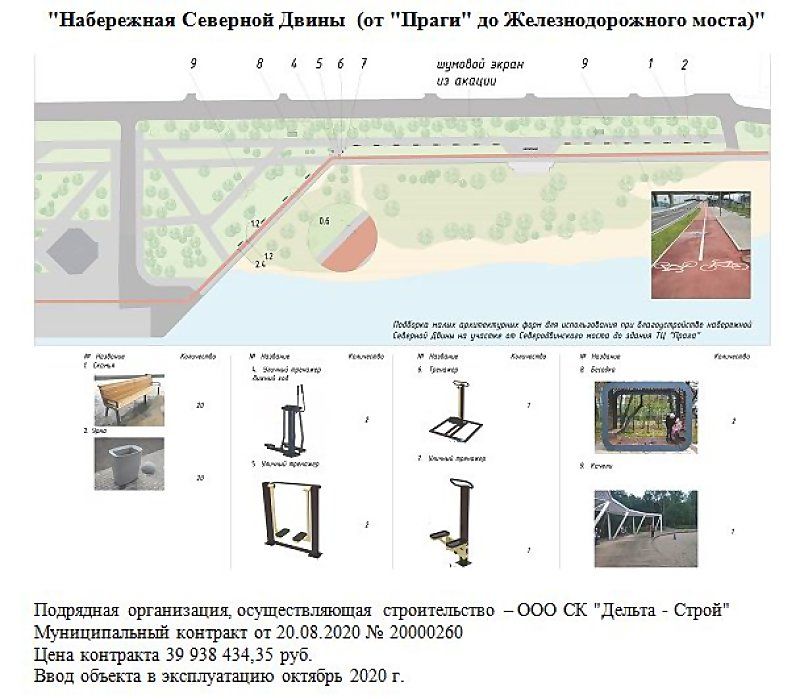 9. Набережная Северной Двины (от ул. Володарского до Морского музея)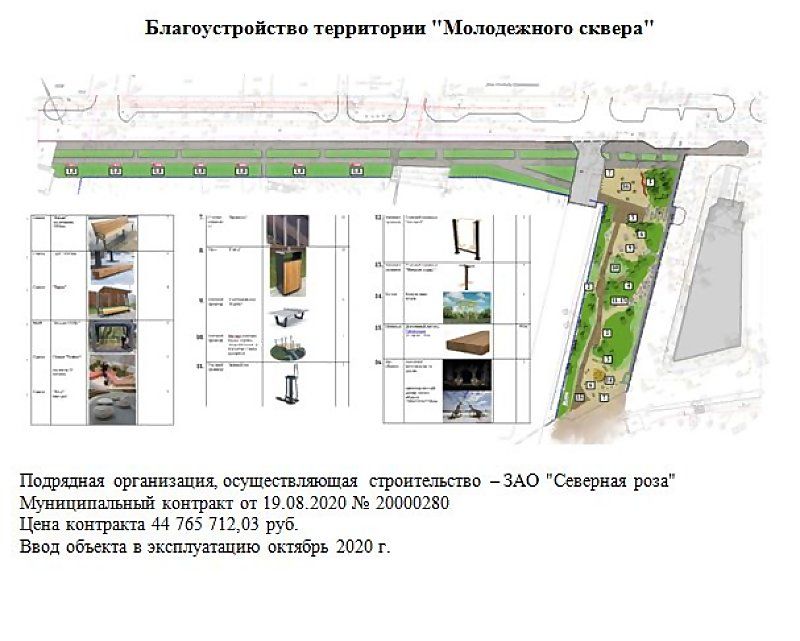 Итоги 2020 года:1. Сквер на пересечении ул. Русанова-пр. Ленинградский – работы завершены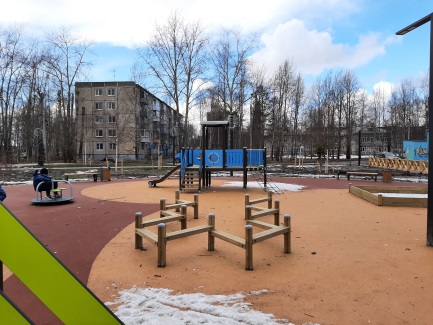 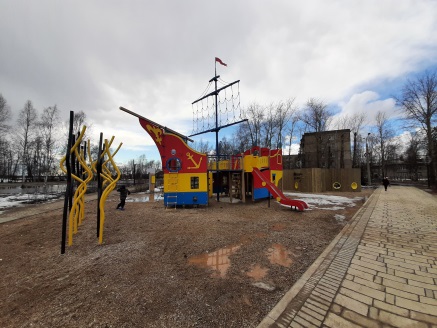 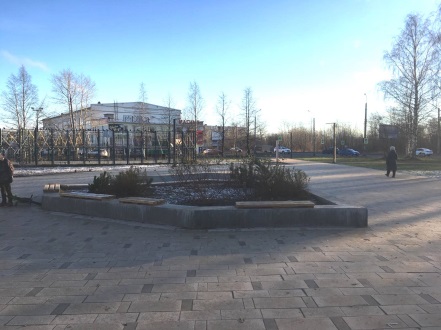 2. Общественная территория, расположенная вблизи дома № 28 по ул. Партизанская (Северный округ) – работы завершены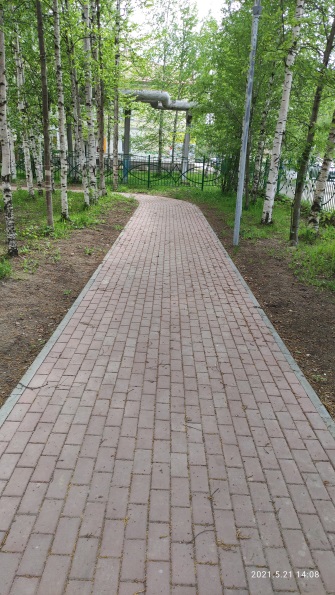 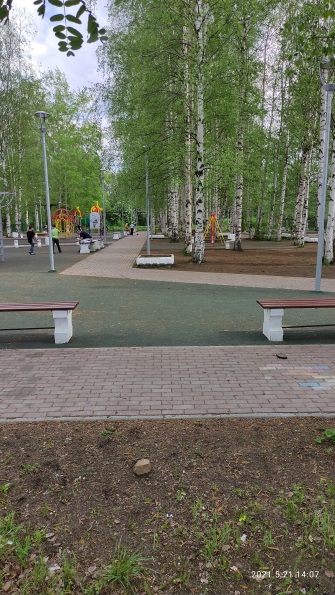 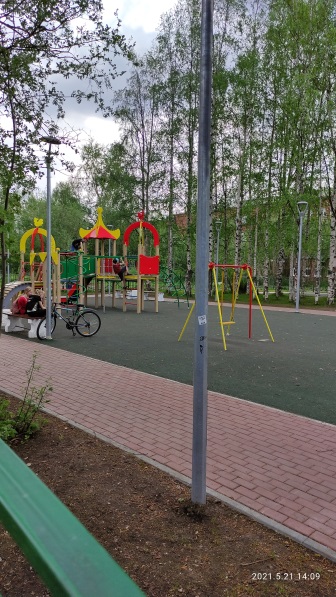 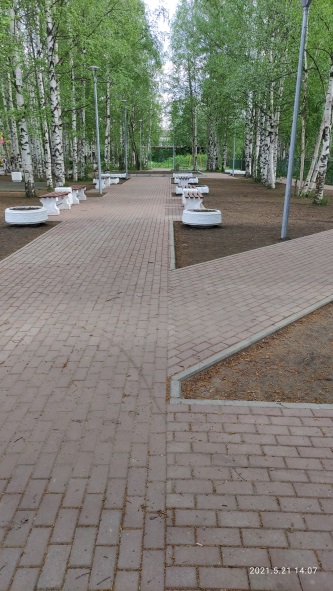 3. Сквер по адресу: ул. Воронина, д. 32 (округ Варавино-Фактория) – работы завершены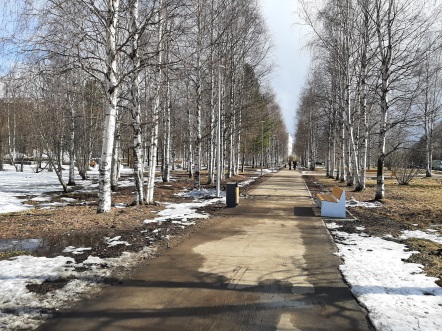 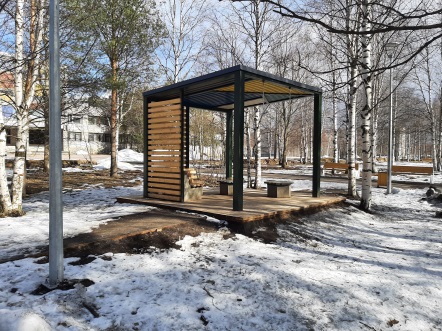 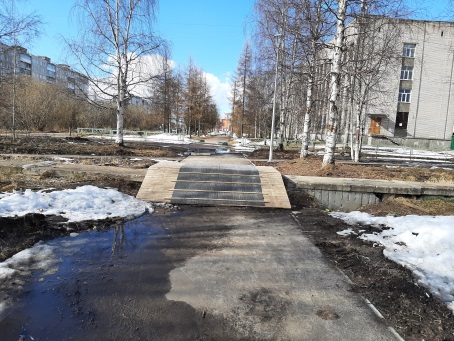 4. Общественная территория в районе домов 104, 106, 108 по ул. Воскресенской; № 32 по ул. Шабалина (Ломоносовский округ) – работы завершены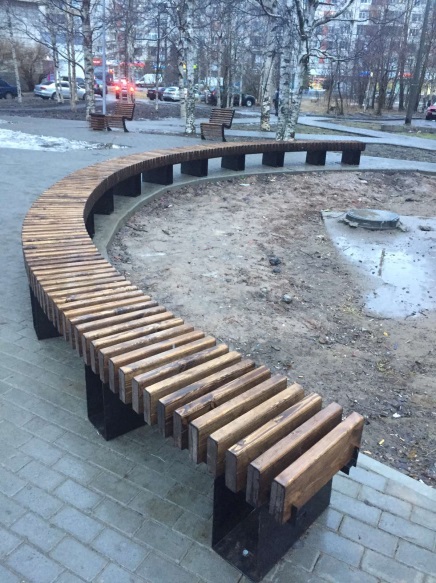 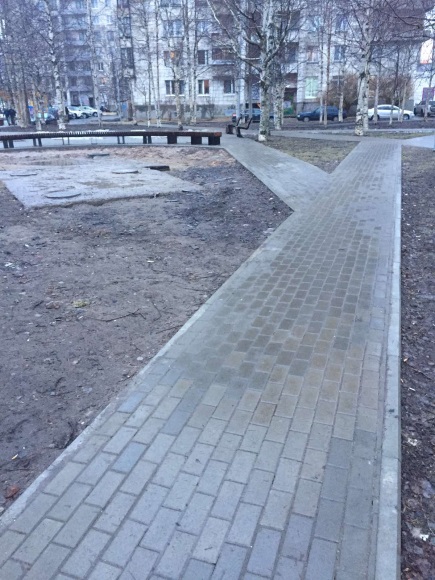 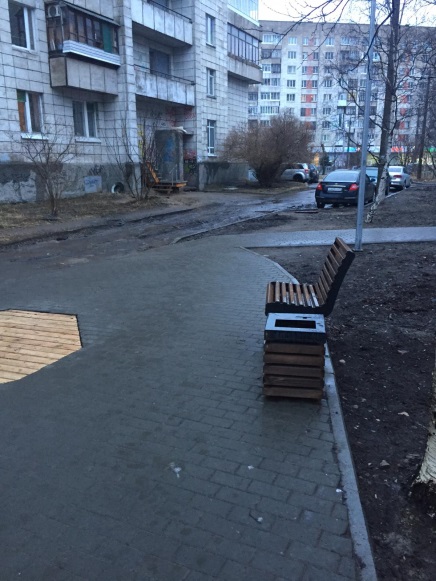 5. Общественная территория у Исакогорского детско-юношеского центра, ул. Ленинская, д.16 (Исакогорский и Цигломенский округ) – работа по благоустройству завершится в 2021 году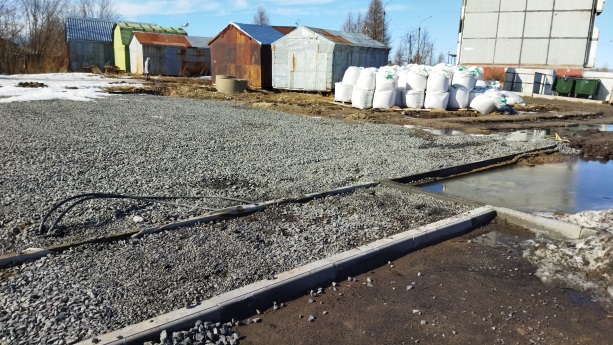 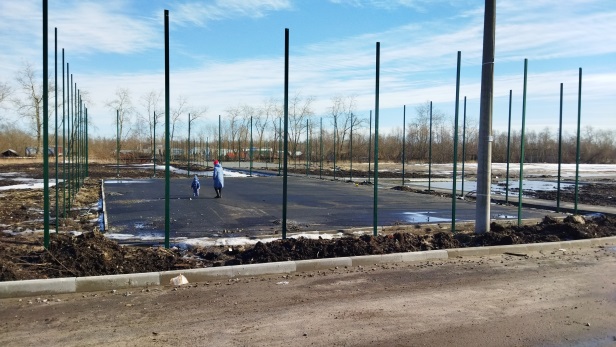 6. Сквер имени 12-й бригады Морской пехоты, в районе КЦ "Маймакса") (Маймаксанский округ) – работы завершены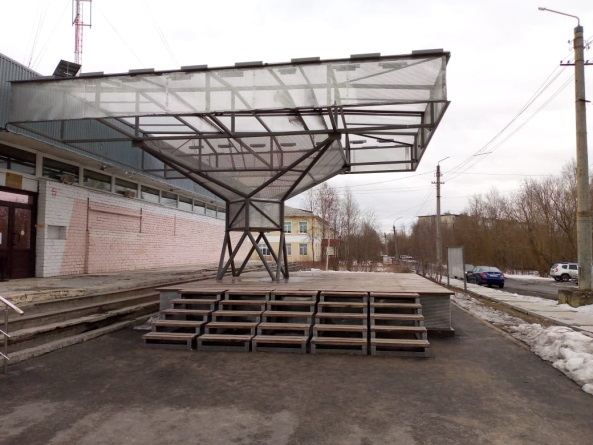 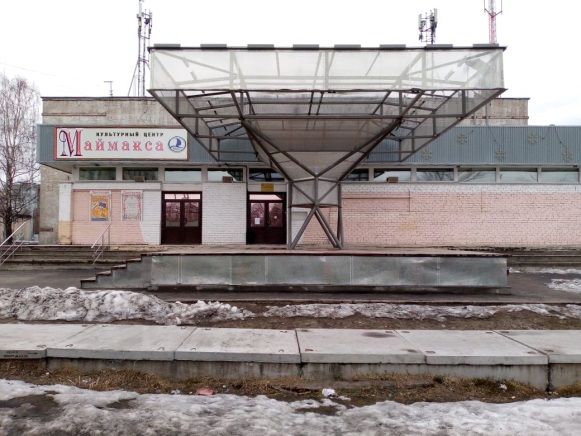 7. Территория по адресу: ул. Дачная, 38, 40 – ул. Воронина 53, 55 (округ Майская Горка) – работы завершены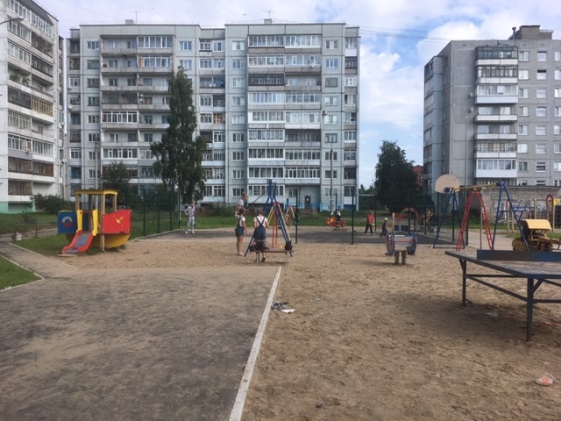 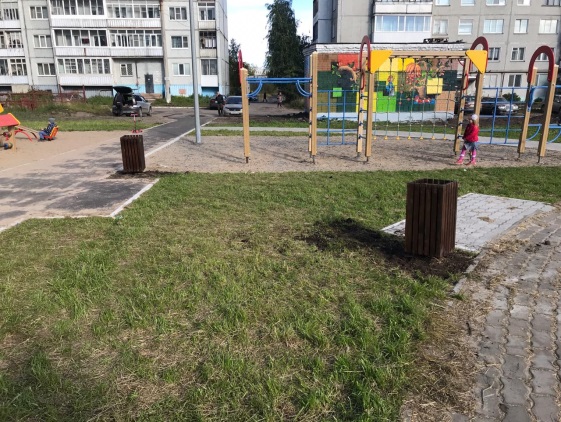 8. Набережная Северной Двины (от "Праги" до Железнодорожного моста) – работы завершены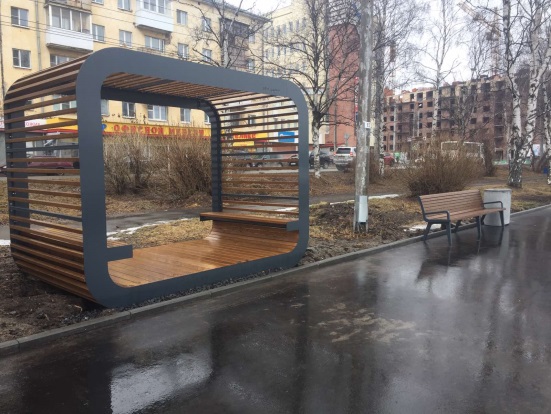 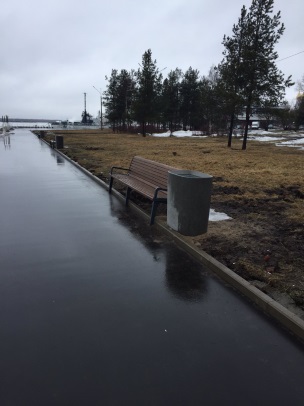 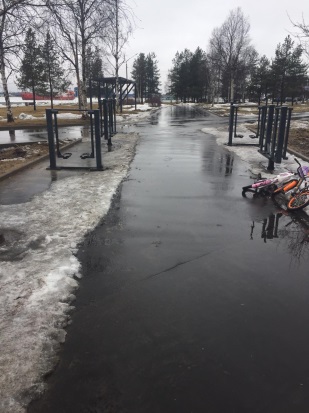 9. Набережная Северной Двины (от ул. Володарского до Морского музея) – работы завершены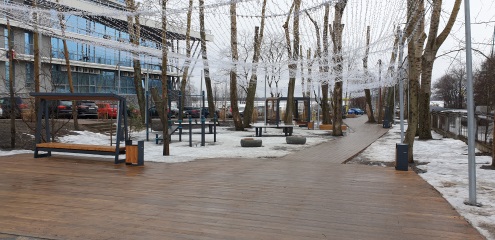 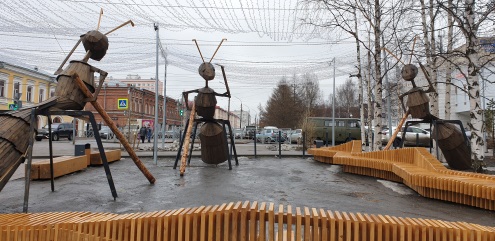 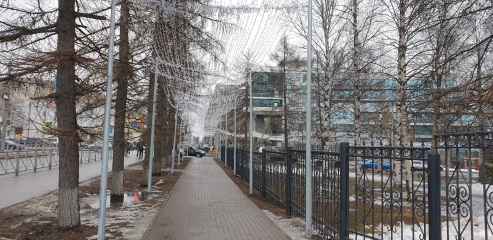 Подробнее ознакомиться с ежемесячными отчетами по реализации мероприятий в рамках национальных проектов в 2020 году можно перейдя по ссылке: https://www.arhcity.ru/?page=2721/1